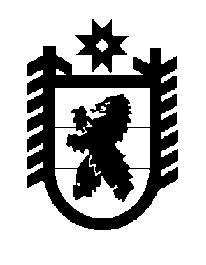 Российская Федерация Республика Карелия    ПРАВИТЕЛЬСТВО РЕСПУБЛИКИ КАРЕЛИЯРАСПОРЯЖЕНИЕот  30 июля 2015 года № 475р-Пг. Петрозаводск В соответствии со статьей 9 Градостроительного кодекса Российской Федерации, статьями  13 и 15 Федерального закона от 21 декабря 
2004 года № 172-ФЗ «О переводе земель или земельных участков из одной категории в другую», на основании ходатайства администрации Медвежьегорского муниципального района осуществить перевод земельного участка, имеющего кадастровый номер 10:13:0142001:490,  (местоположение: Республика Карелия,  Медвежьегорский район, район 
д. Толвуя), площадью 20000 кв. м, из состава земель запаса в земли промышленности, энергетики, транспорта, связи, радиовещания, телевидения, информатики, земли для обеспечения космической деятельности, земли обороны, безопасности и земли иного специального назначения.           ГлаваРеспублики  Карелия                                                             А.П. Худилайнен